ПРОЄКТ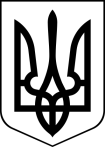 І Ч Н Я Н С Ь К А    М І С Ь К А    Р А Д АВИКОНАВЧИЙ КОМІТЕТРІШЕННЯ_____________ 2024 року                              м. Ічня			                  № ___Про взяття на квартирний облік та включення у список громадян, які користуються правом позачергового одержання жилих приміщень  Розглянувши заяву директора Комунального закладу «Удайцівський навчально-реабілітаційний центр» Чернігівської обласної ради від 20.02.2024 року № 224/07.1-13 про зарахування на квартирний облік для поліпшення житлових умов її підопічного *** *** року народження, дитину з інвалідністю з числа дітей, позбавлених батьківського піклування, який зареєстрований за адресою: вул. ***, буд. ***, с. ***, Прилуцький район, Чернігівська область та подані документи, враховуючи пропозиції комісії по житлових питаннях при виконавчому комітеті Ічнянської міської ради (протокол засідання від 13.03.2024 року № 3), відповідно до статей 39, 46 Житлового кодексу України, статті 33 Закону України «Про забезпечення організаційно-правових умов соціального захисту дітей сиріт та дітей, позбавлених батьківського піклування», підпункту 6 пункту 13, абзацу 5 пункту 15, підпункту 4 пункту 46 Правил обліку громадян, які потребують поліпшення житлових умов, і надання їм жилих приміщень в Українській РСР, затверджених постановою Ради Міністрів Української РСР і Української Республіканської Ради професійних спілок від 11 грудня 1984 р. № 470 (зі змінами), Положення про квартирний облік громадян при виконавчому комітеті Ічнянської міської ради, затвердженого рішенням виконавчого комітету Ічнянської міської ради від 02.06.2021 року № 181 та керуючись підпунктом 2 пункту «а» статті 30, частиною шостою статті 59 Закону України «Про місцеве самоврядування в Україні», виконавчий комітет міської радиВИРІШИВ: Взяти на квартирний облік при виконавчому комітеті Ічнянської міської ради дитину з інвалідністю з числа дітей, позбавлених батьківського піклування гр. ***, *** року народження, склад сім'ї – *** особа, який зареєстрований за адресою: вул. ***, буд. ***, с. ***, Прилуцький район, Чернігівська область, на загальну чергу з _______.2024 року, як такого, що немає власного житла та проживає в гуртожитку.Включити гр. *** в список осіб, які користуються правом позачергового одержання жилих приміщень у виконавчому комітеті Ічнянської міської ради з _____.2024 року та завести облікову справу.Рішення набирає чинності з дня доведення його до відома особи, вказаної в пункті 1 даного рішення, згідно статті 75 Закону України «Про адміністративну процедуру».Контроль за виконанням даного рішення покласти на першого заступника міського голови з питань діяльності виконавчих органів ради Ярослава ЖИВОТЯГУ.                   Міський голова                                                                           Олена  БУТУРЛИМ